Hanging JohnnyTradition sea shanty (as recorded by Stan Ridgway on album Rogue’s Gallery 2006)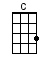 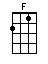 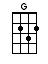 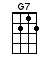 6/8 TIME means / 1 2 3 4 5 6 / or                             / 1       2      / INTRO:  / 1 2  / 1 2 /[C] / [C] / [F] / [C] / [F] / [C] / [C][G] / [C]Well they [C] call me hangin’ JohnnyEe-[F]yay-yay-i-[C]oWell I [F] never hanged no-[C]bodyAnd it’s [C] hang [G7] boys [C] hangWell [C] first I hang me motherA-[F]way-hey-i-[C]oMe [F] sister and me [C] brotherIt’s [C] hang [G7] boys [C] hangWell I’d [C] hang to make things jollyEe-[F]yay-ay-i-[C]oI'd [F] hang all wrong and [C] follyIt’s [C] hang [G7] boys [C] hangA [F] rope, a beam, a [C] ladderI'll [G] hang ye all to-[C]getherWell [F] next I hang me [C] grannyI'd [G7] hang the holy familyWell they [C] call me hangin’ JohnnyEe-[F]yay-yay-i-[C]oI ain’t [F] never hanged no-[C]bodyIt’s [C] hang [G7] boys [C] hangMm mm [C] mm mm mm mm mm-mmMm-[F]mm-yay-i-[C]oMm [C] mm mm-mm mm mm-mmAnd it’s [C] hang [G7] boys [C] hangMm mm [C] mm mm mm mm mm-mmEe-[F]yay-ay-i-[C]oMm [C] mm mm-mm mm mm-mmIt’s [C] hang [G7] boys [C] hangCome [F] hang come, haul to-[C]getherCome [G] hang for finer [C] weather[F] Hang on from the [C] yardarmHang the [G7] sea and buy a pig farmOh they [C] call me hangin’ JohnnyEe-[F]yay-hey-i-[C]oWell I [F] never hung no-[C]bodyAnd it’s [C] hang [G7] boys [C] hangOh I'd [C] hang the mates and skippersEe-[F]yay-ay-i-[C]oI'd [F] hang them by their [C] flippersAnd it’s [C] hang [G7] boys [C] hangOh I'd [C] hang the highway robberEe-[F]yay-hey-i-[C]oI'd [F] hang the burglar [C] jobberYeah it’s [C] hang [G7] boys [C] hangOh I'd [C] hang a noted liarEe-[F]yay-ay-i-[C]oI'd [F] hang a bloated [C] friarAnd it’s [C] hang [G7] boys [C] hangThey [C] say I hung a copperEe-[F]yay-ay-i-[C]oOh I [F] gave him the long [C] dropperAnd it’s [C] hang [G7] boys [C]<TREMOLO> hang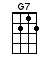 www.bytownukulele.ca